EDITAL DE CHAMADA PÚBLICA nº 010/2024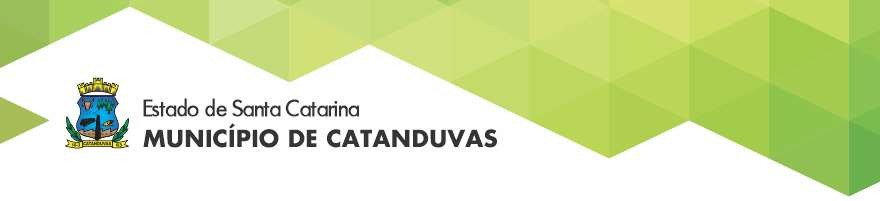 SECRETARIA MUNICIPAL DE EDUCAÇÃO CULTURA E DESPORTO (SC)A SECRETÁRIA DE EDUCAÇÃO, CULTURA E DESPORTO DO MUNICÍPIO DECATANDUVAS/SC, Sra. VERONI CASSIANO DE MORAIS DALAPRIA, nomeada pela Portaria nº 10.897/2023, de 16 de janeiro de 2023, inscrita no CPF sob o nº 552.007.379-15, no uso de suas atribuições legais e com fundamento no disposto na Lei nº 2.255, de 28 de abril de 2010, e posteriores alterações com a Lei nº 2.347, de 8 de fevereiro de 2012:CONSIDERANDO a imperiosa necessidade de satisfação do interesse público, razão pela qual a Administração Pública busca a consecução do bem comum da coletividade e dos princípios constitucionais da legalidade, impessoalidade, moralidade, publicidade e eficiência;CONSIDERANDO a necessidade de manutenção das atividades esportivas, e o crescimento no quantitativo de alunos;CONSIDERANDO a necessidade de contratação de profissional técnico para acompanhamento das atletas do sexo feminino em competições;TORNA PÚBLICO o procedimento para a CHAMADA PÚBLICA destinada ao provimento de 01 (uma) vaga temporária de preenchimento imediato para o cargo de TÉCNICO DE JUDÔ, do SEXO FEMININO, com carga horária de 20 horas semanais na forma descrita nos itens em sequência.DA DATA DA CHAMADA PÚBLICA, VAGAS E CARGA HORÁRIAdependências da Prefeitura de Catanduvas (SC), localizada na Rua Felipe Schmidt, nº 1435, Centro de Catanduvas/SC, CEP 89670-000.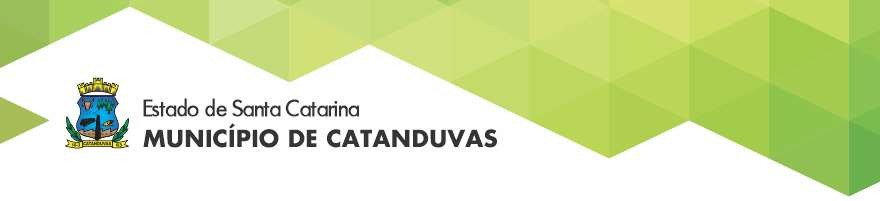 Será da competência do profissional contratado a execução de tarefas inerentes à sua capacitação profissional; organizar turmas e inscrever interessados para as aulas de judô; auxiliar no desenvolvimento de atividades esportivas no Município; desenvolver e ministrar aulas com crianças, adolescentes e demais participantes do projeto; organizar e acompanhar seletivas de troca de faixa dos alunos; acompanhar os participantes em competições esportivas de judô, quando houver participação do Município; desenvolver outras atividades pertinentes e necessárias ao desempenho das funções do cargo.DA HABILITAÇÃO E CRITÉRIOS DE CLASSIFICAÇÃO;Certificação de, no mínimo, dois cursos da Federação Catarinense de Judô;Faixa marrom.Havendo dois ou mais candidatos para a mesma vaga, a classificação destes obedecerá aos seguintes critérios, na respectiva ordem:Certificação (quantitativo de horas);Maior idade.As inscrições que não satisfizerem as exigências contidas neste Edital serãoindeferidas.Após a data e horário fixado, com o término do prazo para o recebimento dasinscrições, não serão admitidas quaisquer outras inscrições, sob qualquer condição ou pretexto.DOS DOCUMENTOS PARA CONTRATAÇÃO3.1 Previamente à contratação serão exigidos dos candidatos classificados, os seguintes documentos:a) Comprovante de escolaridade e/ou habilitação exigida para o cargo;médico;Declaração de bens que constituem seu patrimônio;Declaração de Imaculabilidade de Cargos, Empregos ou Funções Públicas;Declaração de Inexistência de Percepção de Aposentadoria por Invalidez, pagapelo INSS ou por qualquer outro órgão Previdenciário;Certidão Negativa expedida pelo Poder Judiciário	Cartório de Distribuição de Feitos Civis e Cartório de Distribuição de Feitos Criminais;Comprovante de regularidade com as obrigações eleitorais;01 (uma) foto 3x4;Idade mínima de 18 (dezoito) anos na data da contratação;CPF;Identidade;Título de Eleitor;Certificado de Reservista, para candidatos do sexo masculino;Certidão de Nascimento ou Casamento;Certidão de Nascimento dos Dependentes;Carteira de Trabalho;Carteira de Habilitação;Pis/Pasep;Comprovante de endereço;Número de conta corrente na Caixa Econômica Federal.DAS DISPOSIÇÕES FINAIS4.1 Cumpridas as exigências de documentação para a contratação, o candidato selecionado iniciará suas atividades na Secretaria Municipal de Educação Cultura e Desporto/SC, imediatamente.Municipal nº 2.255, de 28 de abril de 2010, com as alterações da Lei Municipal nº 2.347, de 8 de fevereiro de 2012.4.3 O contrato de trabalho será temporário, conforme estabelece a Lei Municipal nº 2.255, de 28 de abril de 2010, com as alterações da Lei Municipal nº 2.347, de 8 de fevereiro de 2012.Catanduvas (SC) 15 de fevereiro de 2024. Registrado e publicado nesta data.Veroni Cassiano de Morais DalapriaSecretária Municipal de Educação, Cultura e Desporto de Catanduvas (SC)